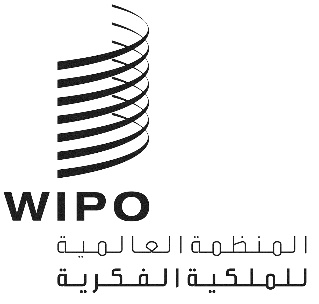 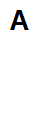 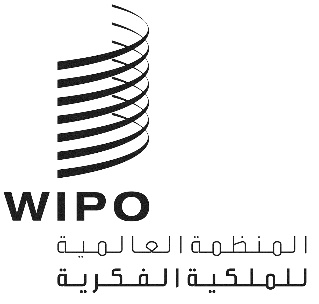 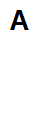 PCT/WG/15/9الأصل: بالإنكليزيةالتاريخ: 5 سبتمبر 2022الفريق العامل لمعاهدة التعاون بشأن البراءاتالدورة الخامسة عشرةجنيف، من 3 إلى 7 أكتوبر 2022فرقة العمل المعنية بقوائم التسلسل: تقرير مرحليوثيقة من إعداد المكتب الأوروبي للبراءاتمعلومات أساسيةأنشأت اللجنة المعنية بمعايير الويبو (لجنة المعايير أو اللجنة) فرقة العمل المعنية بقوائم التسلسل في دورتها الأولى (25 إلى 29 أكتوبر 2010) لتتولى المهمة رقم 44 (انظر الفقرة 29 من الوثيقة CWS/1/10):"صياغة توصية بشأن عرض قوائم تسلسل النوويدات والأحماض الأمينية باستخدام لغة الترميز الموسعة (XML) لاعتمادها معيارا للويبو. وينبغي تقديم اقتراح معيار الويبو الجديد إلى جانب تقرير بشأن وقع المعيار المذكور على معيار الويبو الحالي ST.25، إضافة إلى التغييرات الضرورية المقترح إدخالها على المعيار ST.25."وطُلب من فرقة العمل أيضا ما يلي: "التنسيق مع الهيئة المناسبة من هيئات معاهدة التعاون بشأن البراءات فيما يخص الأثر المحتمل لذلك المعيار على المرفق جيم للتعليمات الإدارية الخاصة بتلك المعاهدة."وعُيّن المكتب الأوروبي للبراءات مشرفاً على فرقة العمل واعتُمد معيار الويبو الجديد - وهو المعيار ST.26 - رسمياً في الدورة الرابعة للجنة المعايير المجتمعة مجدّداً (CWS/4BIS) في مارس 2016.واتفقت لجنة المعايير، في دورتها الخامسة، على أن يكون سيناريو "القطيعة" خيار الانتقال الذي يقضي بأن يكون تاريخ الانتقال من المعيار ST.25 إلى المعيار ST.26 نفسه بالنسبة لجميع مكاتب الملكية الفكرية. كما قرّرت أن يكون تاريخ الإيداع الدولي التاريخ المرجعي، ويكون يناير 2022 تاريخ الانتقال.وفي الدورة نفسها، أبلغ المكتب الدولي لجنة المعايير بأنه سيستحدث أداة برمجية جديدة مشتركة لتمكين المودعين من إعداد قوائم التسلسل والتحقق من توافقها مع معيار الويبو ST.26. ومن ثم، وافقت لجنة المعايير على تعديل وصف المهمة رقم 44 كما يلي:"دعم المكتب الدولي عن طريق توفير متطلبات المستخدمين وتعليقاتهم بشأن البرنامج الحاسوبي للصياغة والتثبت وفقاً للمعيار ST.26؛ ودعم المكتب الدولي في المراجعة اللاحقة للتعليمات الإدارية لمعاهدة التعاون بشأن البراءات؛ وإعداد المراجعات اللازمة لمعيار الويبو ST.26 بناء على طلب اللجنة."وفي الدورة السادسة للجنة المعايير في أكتوبر 2018، اعتمدت اللجنة النسخة المراجعة الثانية لمعاير الويبو ST.26 (الإصدار 1.2)، على النحو الوراد في الوثيقة CWS/6/16. وشملت المراجعة تعديلات أُدخلت على المتن الرئيسي للمعيار ST.26 ومرفقاته الأول والثاني والثالث والرابع والسادس، وإضافة مرفق سابع جديد بعنوان "توصية تحويل قائمة تسلسل من المعيار ST.25 إلى المعيار ST.26" لتيسير الانتقال من معيار إلى آخر.وفي الدورة السابعة المعقودة في يوليو 2019، اعتمدت لجنة المعايير بعض التعديلات الموضوعية والتصويبات التحريرية على المرفقين الأول والسابع من المعيار ST.26 (الإصدار 1.3) (انظر الوثيقة CWS/7/14).وفي الدورة الثامنة المعقودة في ديسمبر 2020، اعتُمدت عدة مراجعات تحريرية وموضوعية (الإصدار 1.4) (انظر الوثيقة CWS/8/6 Rev.).واعتمدت جمعية معاهدة التعاون بشأن البراءات (معاهدة البراءات)، في دورتها الثالثة والخمسين المعقودة في أكتوبر 2021، التعديلات المقترح إدخالها على اللائحة التنفيذية لمعاهدة البراءات بغرض تنفيذ معيار الويبو ST.26 في نظام معاهدة البراءات (انظر المرفق الثاني من الوثيقة PCT/A/53/3 والفقرات من 23 إلى 25 من تقرير الدورة، الوثيقة PCT/A/53/4). كما وافقت الجمعية العامة للويبو، في دورتها الرابعة والخمسين المعقودة في أكتوبر 2021، تاريخ 1 يوليو 2022 كتاريخ القطيعة الجديد لتنفيذ معيار الويبو ST.26 على الصعيد الوطني والصعيدين الإقليمي والدولي (انظر الوثيقة WO/GA/54/14 والفقرات من 178 إلى 183 من تقرير الدورة، الوثيقة WO/GA/54/15).التقرير المرحليمراجعة معيار الويبو St.26 ودخوله حيز النفاذجرت آخر مراجعة لمعيار الويبو ST.26 في نوفمبر 2021 في الدورة التاسعة للجنة المعايير (لإصدار 1.5)، وتعلّقت التغييرات المعنية بالمتن الرئيسي للمعيار ومرفقاته الأول والثاني والثالث (انظر الوثيقة CWS/9/12 REV.) وشملت عدة تعديلات تحريرية و/أو طفيفة لأغراض التوضيح والتوافق مع قاعدة البيانات العالمية للبروتينات (UniProt).ودخل معيار الويبو ST.26 حيز النفاذ في 1 يوليو 2022، مع التعديلات المدخلة على اللائحة التنفيذية لمعاهدة البراءات، والتعليمات الإدارية لمعاهدة البراءات بما في ذلك الاستمارات ذات الصلة، فضلاً عن المبادئ التوجيهية الخاصة بمكاتب تسلم الطلبات بناء على معاهدة البراءات والمبادئ التوجيهية الخاصة بالبحث الدولي والفحص التمهيدي الدولي بناء على المعاهدة المذكورة.وفي إطار المهمة رقم 44، ستقترح فرقة العمل إجراء مراجعة أخرى (الإصدار 1.6) لمعيار الويبو ST.26 في الدورة العاشرة للجنة المعايير المزمع عقدها في الفترة من 21 إلى 25 نوفمبر 2022. وتوفر المراجعة المقترحة تحسينات عامة استناداً إلى التجربة المكتسبة منذ دخول المعيار حيز النفاذ في 1 يوليو 2022، بما في ذلك إضافة ثلاث أمثلة جديدة إلى المرفق الرابع من المعيار.أدوات الويبو للتسلسلطوّر المكتب الدولي أداتين برمجيتين مختلفتين من أجل تمكين مودعي طلبات البراءات من إعداد قوائم تسلسل متوافقة مع معيار الويبو ST.26، وتمكين مكاتب البراءات من التثبت من امتثال بيانات قوائم التسلسل المودعة للمعيار المذكور، والأداتان هما:أداة الويبو للتسلسل: وهي أداة متاحة لمودعي الطلبات لأغراض صياغة التسلسل والتثبت منه (تطبيق مكتبي مستقل)؛ومثبت أداة الويبو للتسلسل: وهي أداة متاحة لمكاتب الملكية الفكرية لأغراض التثبت باعتبارها خدمة مستقلة في شبكة مكاتب الملكية الفكرية (خدمة صغيرة مدمجة في كل نظام لتكنولوجيا المعلومات في مكاتب الملكية الفكرية من أجل التحقق من امتثال قوائم التسلسل المودعة لمعيار الويبو ST 26).ويمكن الآن تنزيل أداة الويبو للتسلسل (الإصدار 2.1.2) من موقع الويبو الإلكتروني. ويمكن لمكاتب البراءات الحصول على مثبت أداة الويبو للتسلسل (الإصدار 2.1) عن طريق الاتصال بالمكتب الدولي على العنوان الإلكتروني التالي: wiposequence@wipo.int.وللمساعدة في دعم المستخدمين، ظلّت الويبو تتعاون مع مكاتب البراءات بغرض إعداد قاعدة معرفية بالإجابات على أسئلة يتكرّر طرحها ومسائل شائعة. وبقيت تلك القاعدة المعرفية، المعروفة باسم "القاعدة المعرفية الخاصة بأداة الويبو للتسلسل ومعيار الويبو ST 26"، متاحة للجمهور منذ 1 يونيو 2022.ويُشجَّع مستخدمو أداة الويبو للتسلسل على التسجيل في القائمة البريدية الجديدة لتلقي التبليغات والمعلومات المهمة بشأن تحديثات البرمجية والمسائل ذات الصلة. وسيُحثّ المستخدمون على التسجيل في القائمة عند تنزيل البرمجية من الصفحة الرئيسية لأداة الويبو للتسلسل.وظلّ المكتب الدولي يعمل أيضاً على إعداد محتويات تدريبية باللغات العربية والصينية والإنكليزية والفرنسية والألمانية واليابانية والكورية والبرتغالية والروسية والإسبانية وينظّم العديد من الندوات الإلكترونية التدريبية لفائدة مودعي الطلبات بشأن أداة الويبو للتسلسل، ولفائدة مكاتب البراءات بشأن استخدام مثبت أداة الويبو للتسلسل. وترد قائمة مختلف الدورات التدريبية المتاحة في صفحة الندوات الإلكترونية الخاصة بمعايير الويبو.خطة العملالحصول على الموافقة لمراجعة الإصدار 1.6 من معيار الويبو ST 26، في الدورة العاشرة للجنة المعايير في نوفمبر 2022.دعم المكتب الدولي من خلال مواصلة المشاركة في تطوير حزمة أداة الويبو للتسلسل واختبارها وفي تطوير معايير الويبو الأخرى ذات الصلة بالاستناد إلى المعيار ST.26.العمل على أية مراجعة أخرى لمعيار الويبو ST.26، إن اقتضى الأمر، بغرض زيادة تسهيل تنفيذه من قبل المكاتب واستخدامه من قبل مودعي الطلبات مع الحفاظ على توافقه مع متطلبات قاعدة البيانات التعاونية الدولية لتسلسل النوويدات (INSDC) وقاعدة البيانات العالمية للبروتينات (UniProt).إن الفريق العام مدعو إلى الإحاطة علماً بمضمون هذه الوثيقة.[نهاية الوثيقة]